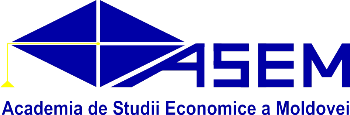 MASA ROTUNDĂImpactul economiei sociale asupra dezvoltăriiAgenda:13.00-13.20 Cuvânt de deschidere:Alexandru Stratan, Academician, dr. hab., Prof. univ.,  rector ASEMDorin Vaculovschi, dr., conf. univ., șef-departament „Resurse umane, Afaceri publice, Comunicare”13.20- 16.00 Comunicări: Dorin Vaculovschi dr., conf. univ., șef-departament „Resurse umane, Afaceri publice, Comunicare”Perspectivele dezvoltării economiei sociale în Republica Moldova – factor important în dezvoltarea durabilă Grigore Ioan Piroşcă, dr. conf. univ. Decan,  facultatea „Economie teoretică şi aplicată”, ASE, Bucureşti  Puterea normelor sociale in respectarea egalității de gen. Perspective de aplicat in economia socialăDorina Roşca, dr. conf.univ., President de l’Institut Européen d'études du développement, Paris, Franţa Inegalităţi socio-economice urbane şi în Republica Moldova: o analiză instituţională    Aron Telegdi-Csetri dr. prof univ., Universitatea Babeş-Bolyai, Cluj-NapocaMigraţia pentru munca in interesul copilului Teme de dezbatere: Impactul economiei sociale asupra dezvoltării 16.00 Pauză de cafea.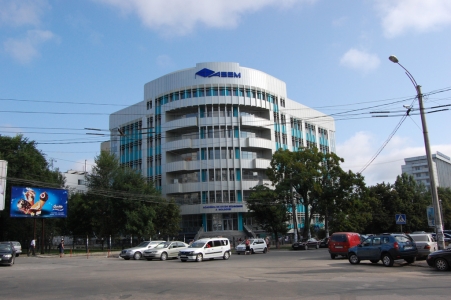 Comitetul organizatoric:Vaculovschi Dorin, conf. univ., dr., Baieşu Marina conf. univ., dr.,Mancaş Maria conf. univ., dr.,Abramihin Cezara  conf. univ., dr.,Boguş Angela conf. univ., dr.,Telefon de contact: +(373) (022) – 402-733Departamentul ”Resurse umane, Afaceri publice, Comunicare”,str. Bănulecu-Bodoni, 61,MD – 2005, Chişinău,Republica Moldova